АДМИНИСТРАЦИЯ  ИЗОБИЛЬНЕНСКОГО  СЕЛЬСКОГО ПОСЕЛЕНИЯНИЖНЕГОРСКОГО  РАЙОНАРЕСПУБЛИКИ  КРЫМПОСТАНОВЛЕНИЕ03.02.2017 г.                               с.Изобильное                                     № _14Об утверждении Реестра  муниципальных услуг,предоставляемых муниципальным образованием Изобильненское сельское поселение Нижнегорского района Республики Крым         Руководствуясь Федеральным законом от 06.10.2003 № 131-ФЗ «Об общих принципах организации местного самоуправления в Российской Федерации», Федеральному закону от 27.07.2010 г. № 210-ФЗ «Об организации предоставления государственных и муниципальных услуг", Федеральному закону от 09.02.2009 №8-ФЗ "Об обеспечении доступа к информации о деятельности государственных органов и органов местного самоуправления", Постановлению Правительства Российской Федерации от 16.05.2011 г. № 373 «О разработке и утверждении административных регламентов исполнения государственных функций и административных регламентов предоставления государственных услуг»,  в соответствии с Уставом муниципального образования Изобильненское сельское поселение Нижнегорского района Республики Крым, администрация Изобильненского  сельского поселенияПОСТАНОВЛЯЕТ:1.Утвердить Реестр  муниципальных услуг, предоставляемых муниципальным образованием Изобильненское сельское поселение Нижнегорского района Республики Крым (Приложение).2.Настоящее постановление подлежит обнародованию на стенде в здании администрации Изобильненского 	сельского поселения по адресу: с.Изобильное пер.Центральный,15 и на официальном сайте  администрации Изобильненского  сельского поселения www//izobilnoe-sp.ru3.Постановление вступает в силу с момента его обнародования.     4.   Контроль за исполнением настоящего постановления оставляю за собой..Глава администрации Изобильненского  сельского поселении                                                                   Л.Г.НазароваПриложение к постановлению администрации Изобильненского сельского поселения от 03.02.2017г. №14Реестр муниципальных услуг, предоставляемых муниципальным образованием Изобильненское сельское поселение Нижнегорского района Республики Крым№ /пНаименование муниципальной услугиОтветственный за предоставление муниципальной услугиРеквизиты правового акта, в соответствии с которым предоставляется муниципальная услугаПолучатель муниципальной услугиУсловия предоставления мун.услуги (платная/ бесплатнаяРезультат предост. мун.услуги1.Выдача документов (копии лицевых счетов, выписка из похозяйственной книги, справки и иные документы  администрацией Изобильненского  сельского поселенияАдминистрация Изобильненского  сельского поселенияФЗ от 06.10.2003 года № 131-ФЗ «Об общих принципах организации местного самоуправления в Российской Федерации», ЗРК от 21.08.2014 № 54-ЗРК «Об основах местного самоуправления в Республике Крым» Конституцией Российской Федерации от 12 декабря 1993 года; Постановление № 15 от 31.12.2014. «Об утверждении Административного Регламента «Выдача   документов (копии лицевых счетов, выписка из похозяйственной книги, справки и иные документы )» администрацией Изобильненского  сельского поселенияФизические лицабесплатноСправки, выписки из похозяйственной книги, копии лицевых счетов.2.Согласование проекта организации строительства ( в части перемещения отходов строительства и сноса грунтов, схемы движения транспорта и пешеходов на период производства работ на территории Изобильненского  сельского поселенияФЗ от 06.10.2003 года № 131-ФЗ «Об общих принципах организации местного самоуправления в Российской Федерации», Постановление Правительства РФ от 30.04.2014г. № 403  «Об исчерпывающем перечне процедур в сфере жилищного строительства», Правила благоустройства Изобильненского  сельского поселения. Постановление от 03.11.2015 №55 «Об утверждении административного регламента по предоставлению мун.услуги «Согласование проекта организации строительства ( в части перемещения отходов строительства и сноса грунтов, схемы движения транспорта и пешеходов на период производства работ на территории Изобильненского  сельского поселенияЗастройщики-физические и юридические лица, индивид-е предпринимателибесплатносогласование  проекта организации строительства (в части перемещения отходов строительства и сноса, грунтов, схемы движения транспорта и пешеходов на период производства работ на территории Изобильненского сельского поселения;3.Переоформление прав или завершение оформления права собственности, аренды и постоянного пользования на земельные участки, начатого до 21 марта 2014 годаАдминистрация Изобильненского  сельского поселенияФЗ от 06.10.2003 года № 131-ФЗ «Об общих принципах организации местного самоуправления в Российской Федерации», Постановление Совета Министров Республики Крым от 02.09.2014 года № 313, Решение № 2 от 12.03.2015. «О порядке переоформления прав или завершения оформления прав на земельные участки расположенных в границах МО Изобильненское сельское поселение Нижнегорского района Республики Крым»Физические и юридические лицабесплатно                                                                                                                                                                                                                                                   Постановле- ние4.Предоставление земельных участков льготной категории граждан, находящихся в муниципальной собственности сельского поселения, в собственность (  аренду) Администрация Изобильненского  сельского поселенияФЗ от 06.10.2003 года № 131-ФЗ «Об общих принципах организации местного самоуправления в Российской Федерации», Закон Республики Крым № 38-ЗРК от 31.07.2014г. «Об особенностях регулирования имущественных и земельных отношений на территории Республики Крым»,Постановление администрации Изобильненского  сельского  поселения № 18 от 13.01.2015 г. «Об утверждении административного Регламента представления муниципальной услуги «Порядок проведения очередности граждан льготной категории на бесплатное получение в собственность (аренду) земельных участков, находящихся в муниципальной собственности МО»Физ.лица льготной категории гражданбесплатноРешение, постановле-ние5.Предоставление земельных участков, находящихся в муниципальной собственности сельского поселения, в собственность, в аренду, в безвозмездное пользование без проведения торговАдминистрация Изобильненского  сельского поселенияФЗ от 06.10.2003 года № 131-ФЗ «Об общих принципах организации местного самоуправления в Российской Федерации», Закон Республики Крым № 38-ЗРК от 31.07.2014г. «Об особенностях регулирования имущественных и земельных отношений на территории Республики Крым»,Постановление № 105 администрации Изобильненского  сельского поселения от 22.09.2016 г. Об утверждении административного регламента «Предоставление земельных участков, находящихся  в    муниципальной собственности Изобильненского сельского поселения Нижнегорского района Республики Крым  в собственность за плату, в аренду, в безвозмездное срочное пользование без проведения торгов»Физические и юридические  лица, индивидуаль-ные предпринима-телибесплатноДоговор купли-продажи, аренды, безвозмездно срочного пользование земельным участком6.Предоставление земельных участков, находящихся в муниципальной собственности сельского поселения, в собственность, в аренду, в безвозмездное пользование путем проведения торговАдминистрация Изобильненского  сельского поселенияФЗ от 06.10.2003 года № 131-ФЗ «Об общих принципах организации местного самоуправления в Российской Федерации», Закон Республики Крым № 38-ЗРК от 31.07.2014г. «Об особенностях регулирования имущественных и земельных отношений на территории Республики Крым»,Постановление № 105/1администрации Изобильненского  сельского поселения от 22.09.2016 гОб утверждении административного регламента     «Предоставление  земельных участков,находящихся в муниципальной собственности Изобильненского сельского поселения Нижнегорского района Республики Крым, в собственность, аренду путём проведения торгов»Физические и юридические  лица, индивидуаль-ные предпринима-телибесплатноДоговор купли-продажи, аренды, безвозмездно срочного пользование земельным участком7.Рассмотрение обращений граждан в администрации Изобильненского  сельского поселения Нижнегорского района Республики КрымАдминистрация Изобильненского  сельского поселенияФЗ  от 06.10.2003 года № 131-ФЗ «Об общих принципах организации местного самоуправления в Российской Федерации», Федеральный закон № 59-ФЗ от 02.05.2006г. «О порядке рассмотрения обращений граждан Российской Федерации»,Постановление № 71 администрации Изобильненского  сельского поселения от 25.12.2015. «Об утверждении административного Регламента предоставления услуги «Рассмотрение обращений граждан» Граждане Российской ФедерациибесплатноРешение, постановл., ответ8.Утверждение  схемы расположения земельного участка на кадастровом плане территории Изобильненского  сельского поселенияАдминистрация Изобильненского  сельского поселенияФЗ от 06.10.2003 года № 131-ФЗ «Об общих принципах организации местного самоуправления в Российской Федерации», Земельный Кодекс Российской федерации, Закон Республики Крым № 38-ЗРК от 31.07.2014г. «Об особенностях регулирования имущественных и земельных отношений на территории Республики Крым»,Постановление № 13 администрации Изобильненского  сельского поселения от 22.03.2016. «Об утверждении административного Регламента предоставления муниципальной услуги  «Утверждение  схемы расположения земельного участка на кадастровом плане территории Изобильненского  сельского поселения»Физические юридический лица, индивидуальн.предприним.бесплатноРаспорядит. акт обутверждении схемырасположения зем.участка на кадастровом плане территории9.Совершение нотариальных действий на территории сельского поселенияАдминистрация Изобильненского  сельского поселенияФедеральный закон от 06.10.2003 года № 131-ФЗ «Об общих принципах организации местного самоуправления в Российской Федерации», Приказ Минюста РФ  № 256 от 27.12.2007г. «Об утверждении Инструкции о порядке совершения нотариальных действий главами местных администраций поселений и специально уполномоченными должностными лицами местного самоуправления» ( с изменениями),  Постановление № 32 администрации Изобильненского  сельского поселения от 20.07.2015.  «Об утверждении Административного регламента предоставления муниципальной услуги «Совершения нотариальных действий на территории сельского поселения»Физические и юридические лицаПлатно в соответст-вие Налоговым кодексом Российской Федерации10.Выдача, продление  ордера на право проведения земляных работАдминистрация Изобильненского  сельского поселенияФедеральный закон от 06.10.2003 года № 131-ФЗ «Об общих принципах организации местного самоуправления в Российской Федерации», Правила охраны линий и сооружений связи Российской Федерации, утверждённые Постановлением Правительства РФ № 578 от 09.06.1995г., Постановление № 29  администрации Изобильненского  сельского поселения от 08.07.2015г. «Об утверждении Административного регламента по предоставлению муниципальной услуги «Выдача «Разрешения» и «Ордера» на проведение земляных работ» Физические и юридический лицабесплатноПостановле-ние, разрешение11.Изменение вида разрешенного использования земельного участка и (или) объекта капитального строительстваАдминистрация Изобильненского  сельского поселенияФЗ от 06.10.2003 года № 131-ФЗ «Об общих принципах организации местного самоуправления в Российской Федерации», ФЗ №191 от 29.12.2004 г.           « О введении в действие Градостр. кодекса РФ» .,Постановление  админ. Изобильненского  сельского поселения № 143 от 05.12.2016. «Об утверждении административного регламента по предоставлению муниципальной услуги «Изменение вида разрешенного использования земельного участка и (или) объекта капитального строительства» Физические юридический лица, индивидуальн.предпринимбесплатноПостановле-ние12.Перевод жилого помещения в нежилое и наоборот Администрация Изобильненского  сельского поселенияФЗ от 06.10.2003 года № 131-ФЗ «Об общих принципах организации местного самоуправления в Российской Федерации», Жилищного кодекса РФ, Постановление  администрации Изобильненского  сельского поселения № 134 от 14.11.2016. «Об  утверждении Административного регламента предоставления муниципальной услуги «Принятие документов, а также выдача решений о переводе или отказе в переводе жилого помещения в нежилое или нежилого помещения в жилое помещение»Физические юридические лицабесплатноуведомление13.Предоставление земельного участка с расположенной на нем самовольной постройки и выдачи заключения о возможности признания ее жилым домомАдминистрация Изобильненского  сельского поселенияФедеральный закон от 06.10.2003 года № 131-ФЗ «Об общих принципах организации местного самоуправления в Российской Федерации», ЗРК №66 от 15.01.2015 г. « О предоставлении зем.уч., находящихся в гос. или мун. Собственности, и некоторых вопросах земельных отношений», постановление Совета министров РК № 252 от 12.05.2015 г. « Об утверждении Порядка предоставления зем.уч. с расположенной на нем самовольной постройкой и выдачи заключения о возможности признания ее жилым домом», Постановление  администрации Изобильненского  сельского поселения № 132 от 14.11.2016 г. «Об утверждении Порядка предоставления земельного участка с расположенной на нем самовольной постройкой и выдачи заключения о возможности признания ее жилым» Физические  лицабесплатно Заключение, договор купли-продажи, договор аренды14.Предоставление жилых помещений малоимущим гражданам, проживающих в сельской местности и нуждающихся в улучшении жилищных условийАдминистрация Изобильненского  сельского поселенияФЗ от 06.10.2003 года № 131-ФЗ «Об общих принципах организации местного самоуправления в Российской Федерации», Жилищный Кодекс Российской Федерации № 188-ФЗ от 29.12.2004 г., Постановление № 34 администрации Изобильненского  сельского поселения от 23.07.2015. «Об утверждении административного Регламента по предоставлению муниципальной услуги «Предоставление жилых помещений малоимущим гражданам, проживающих в сельской местности и нуждающихся в улучшении жилищных условий» , Решение №3 от 28.07.2015 г. «О порядке учета малоимущих граждан в качестве нуждающихся в жилых помещениях»Граждане,Зарегистриро-ванныеи постоянно проживающие на территории поселения, малоимущие граждане, признанные нуждающ. в жилых помещенияхбесплатноПостановле-ние15.Прием заявлений, документов по передаче  в собственность граждан (приватизация) жилых помещений муниципального жилищного фонда Федеральный закон от 06.10.2003 года № 131-ФЗ «Об общих принципах организации местного самоуправления в Российской Федерации», Жилищный Кодекс Российской ФедерацииПостановление администрации Изобильненского сельского поселения № 33 от 27.07.2015 г. «Об утверждении административного регламента по предоставлению муниципальной услуги «Заключение договора о передаче жилых помещений в собственность граждан (привитизация)Физические лицабесплатноДоговор 16.Приём заявлений, документов, а также постановка граждан на учёт в качестве нуждающихся в жилых помещениях по договорам найма жилых помещений, в том числе порядок принятия на учет, отказа в принятии на него, снятии с негоАдминистрация Изобильненского  сельского поселенияФедеральный закон от 06.10.2003 года № 131-ФЗ «Об общих принципах организации местного самоуправления в Российской Федерации», Жилищный Кодекс Российской Федерации № 188-ФЗ от 29.12.2004 г.,Постановление № 54 администрации Изобильненского  сельского поселения от 02.11.2015г. «Об утверждении административного Регламента предоставления муниципальной услуги «Порядок учета граждан, нуждающихся в предоставлении жилых помещений по договорам найма жилых помещений жилищного фонда соц.использования, в том числе порядок принятия на этот учет, отказа в принятии на него, снятие с него».Граждане,зарегистриро-ванныеи постоянно проживающие на территории поселения, граждане, признанные нуждающ. в жилых помещенияхбесплатноЗаключение, постановле-  ние17.Прием заявлений, документов на присвоение(уточнение), изменение и аннулирование адресов объектам недвижимого имуществаАдминистрация Изобильненского  сельского поселенияФедеральный закон от 06.10.2003 года № 131-ФЗ «Об общих принципах организации местного самоуправления в Российской Федерации», Постановление Правительства РФ «Об утверждении правил присвоения, изменения и аннулирования адресов» от 19.11.2014г. №1221, Постановление № 23 администрации Изобильненского  сельского поселения от 08.04.2015 г. «Об утверждении  административного регламента предоставления муниципальной услуги «Присвоение(уточнение), изменение и аннулирование адресов объектам недвижимого имущества на территории муниципального образования Изобильненское сельское поселение».Физические и юридические  лица, индивидуаль-ные предпринима-телибесплатноПостановле-ние18.Порядок согласования переустройства и (или) перепланировки жилых помещенийАдминистрация Изобильненского  сельского поселенияФЗ от 06.10.2003 года № 131-ФЗ «Об общих принципах организации местного самоуправления в Российской Федерации», Жилищный кодекс РФ.Постановление № 129 администрации Изобильненского  сельского поселения от 14.11.2016. «Об утверждении Об утверждении положения о порядке согласования переустройства и (или) перепланировки жилых помещений  и получение документа, подтверждающего принятие решения о согласовании или  об отказе в согласовании»Физические и юридическийлица,бесплатнорешение19.Организация и проведение аукциона по продаже земельного участка, находящегося в муниципальной собственности или аукциона на право заключения договора аренды земельного участкаФЗ от 06.10.2003 года № 131-ФЗ «Об общих принципах организации местного самоуправления в Российской Федерации», Постановление Правительства РФ от 11.11.2002 № 808 « Об организации и проведении торгов по продаже находящихся в государственной или муниципальной собственности земельных участков или права на заключение договоров аренды таких земельных участков», Постановление администрации Изобильненского сельского поселения № 126 от 14.11.2016 г. « О порядке организации и проведения аукциона по продаже земельного участка, находящегося в муниципальной собственности, или аукциона на право заключения договора аренды земельного участка, находящегося в муниципальной собственности»Физические, юридические лица, индивидуаль-ные предпринимат.бесплатно20.Выдача дубликатов завещаний и договоров купли-продажи  и дарения домовладений, хранящихся в архиве администрации Изобильненского   сельского поселенияАдминистрация Изобильненского  сельского поселенияФедеральный закон от 06.10.2003 года № 131-ФЗ «Об общих принципах организации местного самоуправления в Российской Федерации», Приказ Минюста РФ  № 256 от 27.12.2007г. «Об утверждении Инструкции о порядке совершения нотариальных действий главами местных администраций поселений и специально уполномоченными должностными лицами местного самоуправления»,  Постановление  администрации Изобильненского  сельского поселения № 90 от 17.08.2016.  «Об утверждении Административного регламента по предоставлению муниципальной услуги «Выдача дубликатов завещаний и договоров купли-продажи  и дарения домовладений, хранящихся в архиве администрации Изобильненского   сельского поселения» Физические и юридические лицаПлатно в соответ-ствии с Налоговым Кодексом Российской Федерации21Оказание поддержки субъектам малого и среднего предпринимательства в рамках реализации муниципальных программ»Администрация Изобильненского  сельского поселенияФедеральный закон от 06.10.2003 года № 131-ФЗ «Об общих принципах организации местного самоуправления в Российской Федерации», Закон Республики Крым от 17.07.2014г. № 30-ЗРК «О развитии малого и среднего предпринимательства в Республике Крым», Постановление № 35 администрации Изобильненского  сельского поселения от05.08.2015г. «Об утверждении Административного регламента  предоставления муниципальной услуги по оказанию поддержки субъектам малого и среднего предпринимательства в рамках реализации муниципальных программ» Индивидуаль-ные предпринима-тели и юридические лицабесплатно22.Признание  граждан, проживающих на территории Изобильненского  сельского поселения, в том числе молодых семей и молодых специалистов, проживающих и работающих на селе,  нуждающихся в улучшении жилищных условий в рамках  федеральной целевой программы «Устойчивое развитие сельских территорий на 2014-2017 годы и на период до 2020 годаАдминистрация Изобильненского  сельского поселенияФедеральный закон от 06.10.2003 года № 131-ФЗ «Об общих принципах организации местного самоуправления в Российской Федерации», Жилищный Кодекс Российской Федерации № 188-ФЗ от 29.12.2004 г., Постановление Совета Министров Республики Крым от 07.07.2015г. № 378 «Об утверждении Положения о порядке финансирования мероприятий по улучшению жилищных условий в рамках федеральной целевой программы «Устойчивое развитие сельских территорий на 2014-2017 годы и на период до 2020 года», Решение Изобильненского селського совета № 2  от 28.07.2015 г. «Об утверждении административного Регламента по предоставлению муниципальной услуги «Признание  граждан, проживающих на территории Изобильненского  сельского поселения, в том числе молодых семей и молодых специалистов, проживающих и работающих на селе,  нуждающихся в улучшении жилищных условий в рамках  федеральной целевой программы «Устойчивое развитие сельских территорий на 2014-2017 годы и на период до 2020 года»Граждане РФ, проживающие в сельской местностибесплатноПостановка на учет23.Выдача соглашений об установлении сервитута в отношении земельного участка, находящегося в муниципальной  обственности Изобильненского сельского поселения и определение нормативной ценыАдминистрация Изобильненского  сельского поселенияФЗ от 06.10.2003 года № 131-ФЗ «Об общих принципах организации местного самоуправления в Российской Федерации», Земельный кодекс Российской Федерации, Решение Изобильненского селського совета № 2от 24.10.2016. Порядок определения нормативной цены, размера арендной платы, платы за установление сервитута, в том числе публичного, платы за проведение перераспределения земельных участков, размера цены продажи земельных участков, находящегося в муниципальной собственности Изобильненского сельского поселения»Физические и юридические лицабесплатноПостановле-ние, решение24.Выдача порубочного билета на вырубку(снос) зеленых насаждений и /или/ разрешения н пересадку зелёных насаждений Администрация Изобильненского  сельского поселенияП.19 ч.1 ст.14 ФЗ от 06.10.2003 года № 131-ФЗ «Об общих принципах организации местного самоуправления в Российской Федерации» Постановление администрации Изобильненского  сельского поселения № 44 от 01.09.2015г. «О предоставлении муниципальной услуги «Выдача порубочного билета на вырубку(снос) зеленых насаждений и /или/ разрешения н пересадку зелёных насаждений на территории муниципального образования Изобильненского сельское поселение»Физические и юридические лицабесплатноПостановле-ние, разрешение25.Передача муниципального имущества, свободного от прав третьих лиц во владение и (или) пользование субъектам малого и среднего предпринимательства и организациям, образующим инфраструктуру поддержки субъектов малого и среднего предпринимательстваАдминистарция Изобильненского сельского поселенияФЗ от 24.07.2007 N 209-ФЗ "О развитии малого и среднего предпринимательства в Российской Федерации", Федерального закона от 06.10.2003 N 131-ФЗ "Об общих принципах организации местного самоуправления в Российской Федерации", Федерального закона от 22.07.2008 N 159-ФЗ "Об особенностях отчуждения недвижимого имущества, находящегося в государственной собственности субъектов Российской Федерации или муниципальной собственности и арендуемого субъектами малого и среднего предпринимательства, и о внесении изменений и дополнений в отдельные законодательные акты Российской Федерации, решение Изобильненского сельского совета №3 от 24.10.2016 г. Порядок формирования, ведения, опубликования перечня мун. Имущества, свободного от прав третьих лиц ( за исключением имущ. Прав субъектов малого и среднего предпр), предназначенного для предоставления во владение и (или) пользование субъектам малого и среднего предп. И организациям, образующим инфраструктуру поддержки субъектов малого и среднего пред.Субъекты малого и сред. предприн.бесплатнодоговор26.Предоставление налоговых льгот по земельному налогу инвесторам инвестиционных проектов Администрация Изобильненского  сельского поселенияФЗ от 06.10.2003 года № 131-ФЗ «Об общих принципах организации местного самоуправления в Российской Федерации», Налоговый кодекс РФ, Решение Изобильненского селського совета № 3 от 24.11.2016 г.Организации – инвесторы ( юр. лица, ИП, осущ. После 01.01.2016 г. в рам.реализ. инвест. проек. кап. влож.бесплатноРешение по установлению льготы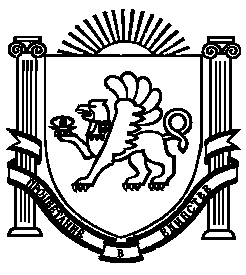 